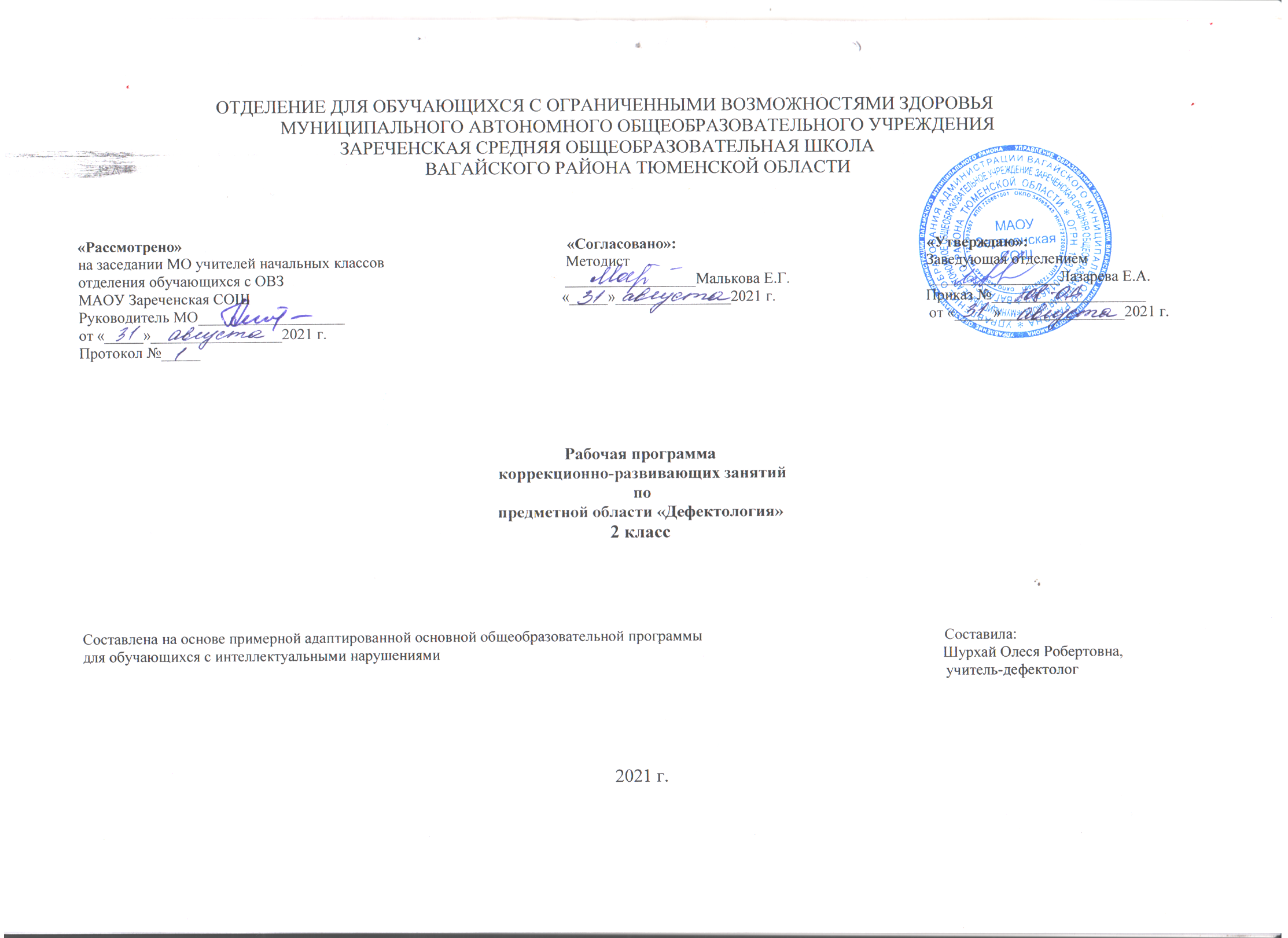 1. Пояснительная запискаРабочая программа коррекционно-развивающих занятий для 2 класса  (I вариант) разработана на основе нормативных документов:Федерального закона от 29.12.2012г. №273-ФЗ «Об образовании в РФ»;Приказа Министерства образования и науки Российской Федерации №1599 от 19.12.2014 г. «Об утверждении федерального государственного образовательного стандарта начального общего образования обучающихся с ограниченными возможностями здоровья»;Постановления № 26 от 10.07.2015г. Об утверждении СанПин 2.4.2. 3286-15 «Санитарно-эпидемиологические требования к условиям и организации обучения и воспитания в организациях, осуществляющих образовательную деятельность по адаптированным основным общеобразовательным программ для обучающихся с ограниченными возможностями здоровья»;Примерной адаптированной основной общеобразовательной программы образования обучающихся с умственной отсталостью (интеллектуальными нарушениями).Рабочая программа ориентирована на оказание помощи и поддержки детям младшего школьного возраста, имеющим трудности в формировании познавательной, эмоциональной и личностной сферах, способствует поиску эффективных путей преодоления возникающих трудностей в совместной учебно-игровой деятельности, направлена на развитие психических процессов у детей, имеющих низкий уровень познавательного развития и учащихся с интеллектуальными нарушениями.Цель: развитие и коррекция ВПФ, познавательных процессов младших школьников с целью улучшения восприятия, переработки и усвоения программного материала, повышение уровня обучаемости учащихся, имеющих низкий и ниже возрастной нормы уровень познавательной сферы детей с ОВЗ.Задачи:Обучающие:- формирование общеинтеллектуальных умений (операции сравнения, обобщения, выделение существенных признаков и закономерностей, анализа, гибкость мыслительных процессов);- углубление и расширение знаний учащихся исходя из интересов и специфики их способностей.Развивающие:- формирование и развитие логического мышления;- развитие внимания (устойчивость, концентрация, расширение объёма, переключение и т.д.);- развитие памяти (формирование навыков запоминания, устойчивости, развитие смысловой памяти);- развитие речевой деятельности;- развитие пространственного восприятия и сенсомоторной координации;- развитие психологических предпосылок овладения учебной деятельностью (умение копировать образец, умение слушать и слышать учителя, умение учитывать в своей работе заданную систему требований);- развитие речи и словарного запаса учащихся;- развитие быстроты реакции.Воспитательные:- формирование положительной мотивации к учению.2. Общая характеристика коррекционно-развивающих занятийПервой ступенью познания мира является чувственный опыт человека. Успешность умственного, физического, эстетического воспитания в значительной степени зависит от качества сенсорного опыта детей, т.е. от того, насколько полно ребенок воспринимает окружающий мир. У детей с умеренной, тяжелой, глубокой умственной отсталостью процессы восприятия, памяти, мышления, речи, двигательных и других функций нарушены или искажены, поэтому формирование предметных действий происходит со значительной задержкой. У многих детей с ТМНР, достигших школьного возраста, действия с предметами остаются на уровне неспецифических манипуляций. В этой связи ребенку необходима специальная обучающая помощь, направленная на формирование разнообразных видов предметно-практической деятельности. Обучение начинается с формирования элементарных специфических манипуляций, которые со временем преобразуются в произвольные целенаправленные действия с различными предметами и материалами.3. Место в учебном плане Коррекционно-развивающие занятия с учителем-дефектологом рассчитаны на 3 часа в неделю, общее количество часов за год 102.4. Содержание коррекционно-развивающих занятий                                                                                         Содержание учебного материалаДиагностическое обследование.Обследование устной и письменной речи, математических представлений.Исследование уровня развития ВПФ, временных представлений, пространственной ориентировки, представлений об окружающем.Развитие мелкой моторики, графомоторных навыков, мнестических процессов и восприятияРазвивать графические умения, зрительно-двигательную координацию: умение обводить трафареты, шаблоны; умение обводить изображения по контуру; умение раскрашивать изображение с соблюдением его границ; умение штриховать фигуры прямыми линиями в основных и диагональных направлениях; умение копировать геометрические фигуры, их ряды; развивать точность движений в процессе практических упражнений по заданию педагога; умение устанавливать отношения последовательности между выполняемыми действиями (сначала, потом и т. п.). Развивать зрительный анализ и синтез: умение выделять части, детали объекта наблюдения (натурального предмета, предметного изображения); умение выделять внешние признаки частей объекта наблюдения (цвет, форма, величина и др.); умение узнавать объекты по описанию; умение складывать изображение из деталей; умение группировать предметы по двум (трем) внешним признакам одновременно. Развивать зрительную память и восприятие: умение находить отличительные и общие признаки двух предметов по инструкции педагога; умение сравнивать два предмета по образцу (опорной схеме); умение узнавать предметы на зашумленном фоне и в варианте «наложенных» друг на друга изображений. Развивать мышление: умение устанавливать отношения последовательности между выполняемыми действиями (сначала, потом и т. п.); умение сравнивать выполненную статичную позу («зайчик», «цветок» и т. п.) с образцом (демонстрация учителем, рисунок).Развитие устной речи и мышления Развитие артикуляционного аппарата, коррекция работы органов артикуляции. Формирование лексической стороны речи, словообразование. Развивать речевое подражание, словообразование, активный словарь: умение звукоподражания (животных, птиц, окружающей среды), умение называть окружающие предметы, их части; умение использовать в речи слова обобщающего характера (мебель, посуда, обувь, овощи, фрукты и др.);  Развивать мышление: умения устанавливать взаимоотношения «целое - часть», умение группировать предметы по видовым признакам;Формирование связной речи. Развивать диалогическую речь: умения отвечать на вопросы собеседника; умение задавать вопросы; умение выражать просьбу, благодарность, утверждение, отрицание. Развивать монологическую речь: умение описывать предмет на основе его восприятия и по представлению (по системе наводящих вопросов педагога, с опорой на символический план). Развивать мышление: умение устанавливать причинно-следственные связи между объектами, изображенными на картинках; умение устанавливать отношения последовательности (что было сначала, что потом и т. д.)Итоговая диагностика Обследование устной и письменной речи, математических представлений.Исследование уровня развития ВПФ, временных представлений, пространственной ориентировки, представлений об окружающем.Данный курс имеет межпредметные связи с предметами:Речь и альтернативная коммуникация (употребление и понимание слов, обозначающих предметы и явления социального окружения).Математические представления (использование количественных и качественных понятий при характеристике предметов социального мира, ориентировка в окружающей действительности (временные, пространственные и количественные отношения)).Окружающий природный мир (установление закономерности между временными представлениями и социальными явлениями).Человек (формирование представления о себе, взаимоотношениях с окружающими людьми, общепринятых нормах поведения).Музыка и движение (понимание, исполнение песен, танцевальных элементов, соответствующих традиционным праздникам).Изобразительная деятельность (умение изображать предметы и объекты социального окружения разными художественными средствами).Адаптивная физкультура (формирование умения ориентироваться в пространстве, установление взаимоотношений в процессе спортивных игр).Планируемые образовательные результаты коррекционно-развивающих занятийЛичностныеОсвоение доступной социальной роли обучающейся, развитие мотивов учебной деятельности и формирование личностного смысла учения;развитие самостоятельности и личной ответственности за свои поступки на основе представлений о нравственных нормах, общепринятых правилах;развитие навыков сотрудничества с взрослыми и сверстниками в разных социальных ситуациях, умение не создавать конфликтов и находить выход из спорных ситуаций;основы персональной идентичности, осознание своей принадлежности к определённому полу, осознание себя как «Я»;социально-эмоциональное участие в процессе общения и совместной деятельности;овладение начальными навыками адаптации в динамично изменяющемся и развивающемся мире.ПредметныеОбучающийся научится определять:различать цвета, уметь анализировать и удерживать зрительный образ;отношения между понятиями или связи между явлениями и понятиями;последовательность событий;функциональные отношения между понятиями. Обучающийся получит возможность научитьсялогически рассуждать, пользуясь приёмами анализа, сравнения, обобщения, классификации, систематизации;выделять существенные признаки и закономерности предметов;сравнивать предметы, понятия;обобщать и классифицировать понятия, предметы, явления;концентрировать, переключать своё внимание;развивать свою память;самостоятельно выполнить задания;осуществлять самоконтроль, оценивать себя, искать и исправлять свои ошибки;решать логические задачи на развитие аналитических способностей и способностей рассуждать;находить несколько способов решения задач.                                                              5. Формы, способы, методы и средства реализации программыКоррекционно-развивающее обучение построено таким образом, что один вид деятельности сменяется другим. Это позволяет сделать работу детей динамичной, насыщенной и менее утомительной благодаря частым переключениям с одного вида деятельности на другой.Обязательными условиями при проведении занятий являются:планирование материала от простого к сложному, дозирование помощи взрослого, постепенный переход от совместной деятельности с педагогом к самостоятельной работе учащегося.Игры и упражнения, предлагаемые детям выстроены так, что четко прослеживается тенденция к усложнению заданий, словарного материала. С каждым занятием задания усложняются. Увеличивается объём материала для запоминания, наращивается темп выполнения заданий.Данной программой предусмотрена система коррекционно-развивающего обучения, где игры и упражнения, подобраны таким образом, что её задачи реализуются одновременно по нескольким направлениям работы на каждом занятии (от 4 до 6 направлений).Структура построения коррекционно-развивающего занятия.Каждое занятие состоит из 5-ти частей:Организационный момент. (2 мин.)Повторение пройденного на предыдущем занятии. (8 мин.)Основная часть. Включает 4-6 направлений КРО (см. учебно-тематический план), специально подобранные игры и упражнения, исходя из индивидуальных особенностей ребёнка и потребностей в коррекционном воздействии.На данном этапе занятия проводятся следующие виды работы:Сообщение новых знаний (10 мин.)Закрепление полученных знаний. (15 мин.)Итог. Обсуждение результатов работы на занятии (2 мин.)Физкультминутка. Проводится 1-3 раза в течение занятия на любом его этапе в зависимости от работоспособности ребёнка. (3 мин.)Может включать:1. Гимнастику для глаз;2. Гимнастику для пальцев рук;3. Артикуляционную гимнастику;4. Дыхательную гимнастику;5. Психогимнастику;6. Динамические игры для развития внимания, самоконтроля, произвольной регуляции, коррекции импульсивности.На занятия к учителю-дефектологу дети зачисляются на основании заключения ПМПК.Критерии оценки результативности работы по программеМониторинг диагностических данных первичной, итоговой диагностики психолого-педагогического обследования обучающихся является критерием эффективности реализации коррекционной программы. Положительным результатом служит динамика в познавательном и речевом развитии детей; заметные улучшения в формировании волевой регуляции и произвольной деятельности, навыков контроля и самоконтроля, умения общаться и сотрудничать.6. Календарно-тематическое планирование коррекционно-развивающих занятий2 класс (I вариант)7. Учебно-методическое обеспечениеДидактические и методические пособия для учителя:1. Обучение детей с нарушениями интеллектуального развития (Олигофренопедагогика)/ Пузанов Б.П., М.: АСАДЕМА, 2001г.2. Обучение детей с выраженным недоразвитием интеллекта/ Бгажнокова И.М., М.: Владос, 2010г.3. Программа специальных (коррекционных) образовательных учреждений VIII вида: Подготовительный, 1—4 классы /4 издание.Под ред. В.В. Воронковой, М.: Просвещение, 2006 г.4. Сенсорное воспитание детей с отклонениями в развитии: сб. игр и игровых упражнений / Л.А. Метиева, Э.Я. Удалова. (Специальная психология)/ Метиева Л.А., М.: Книголюб, 2007 г.5. Лечебная педагогика: (дошкольный возраст: советы педагогам и родителям по подготовке к обучению детей с особыми проблемами в развитии / Е.М. Мастюкова, М.: Гуманит. изд. центр ВЛАДОС, 1997 г.6. «Радужная страна» Знакомство с цветом./ Р.Волков, Волгоград «Учитель» 2003г -56с7. Занятия по психогимнастике. Методическое пособие/Е.А Алябьева, М.: Сфера,2008 г.8. «Сказкотерапия»/ Вачков И.В., М.: Ось-89 2001 г.9. Психогимнастика/ Чистякова М.И., М.: Сфера, 1990 г.10. Развитие эмоционального мира детей/КряжеваН.Л, Ярославль, 1996 г.11. «Сказкотерапия для детей дошкольного и школьного возраста»/ Короткова Л.Д., ЦГЛ М. 2003 г12. «Первые шаги школьного психолога»/ Самоукина Н.В., Дубна «Феникс» 2002г.13. «Игры, развивающие психические качества личности школьника»/ Шмаков С.А., ЦГЛ Москва 2004 г.Наглядно-дидактический материал:Разноцветные ленты, шары, кубики, кирпичики, мешочки, мячи.Игрушки сюжетные: кошка, зайчик, медвежонок, собачка, лягушка и др.Мозаика, шнуровка, пазлы, приспособления для нанизывания предметов на шнур.Разрезные и парные картинки.Цветные счётные палочки.«Чудесный мешочек».Объёмные формы.Плоскостные фигуры.Объемные мячи (пластмассовые, резиновые, мячи с шипами).Трафареты, шаблоны.Штриховки.Материал для лепки, аппликации, рисования.Наборы из геометрических фигур.«Застегни пуговицы».«Танграм».Дидактические игры.№Тема урокаЧасы                  Дата проведения                  Дата проведения№Тема урокаЧасыПланФакт1Вводный урок «1 сентября-вперед к новым знаниям».102.09.20212Диагностическое обследование устной и письменной речи. 102.09.20213Диагностическое обследование математических представлений.106.09.20214Исследование уровня ВПФ, временных навыков. 109.09.20215Исследование уровня мнестических процессов и восприятия.109.09.20216Развитие мелкой моторики, графомоторных навыков, мнестических процессов и восприятия. Пальчиковая гимнастика. 113.09.20217Развитие крупной моторики, мнестических процессов и восприятия. Игры с мячом, подвижные игры.116.09.2021  8Развитие координации движений руки и глаза (завязывание, развязывание, шнуровка, застегивание).116.09.20219Обводка контуров предметных изображений, штриховка в разных направлениях.120.09.202110Развитие пространственной ориентации на листе. 123.09.202111Работа в технике объемной и рваной аппликации.123.09.202112Составление фигурок из счетных палочек.127.09.202113Развитие кругозора. Упражнение «Найди слово».130.09.202114Развитие артикуляционного аппарата. Игра «Подражание», «Зеркало».130.09.202115Произнесение гласных звуков. Составление букв из счетных палочек..104.10.202116Развитие зрительного восприятия и зрительной памяти. Комплекс упражнений.107.10.202117Развитие зрительного восприятия и мышления. Упражнение «Дорисуй половинки».107.10.202118Произнесение гласных и согласных звуков. Комплекс артикуляционных упражнений.111.10.202119Развитие пространственного мышления. Рисование по клеточкам.114.10.202120Выкладывание узоров, букв из веревочки.114.10.202121Развитие понимания логико-грамматических конструкций. Упражнение «Допиши буквы».118.10.202122Развитие внимания. Комплекс упражнений.121.10.202123Списывание с доски. Упражнение «Найди и выпиши слова на букву» .121.10.202124Дописывание элементов незаконченных букв.125.10.202125Развитие математического аспекта логического мышления «Продолжи числовой ряд».128.10.202126Развитие невербального мышления. Упражнение «Продолжи закономерность».128.10.202127Развитие невербального мышления. Упражнение «Дорисуй девятое».108.11.202128Развитие невербального мышления. Лото «Цифры».111.11.202129Развитие невербального мышления. Упражнение «Продолжи логический ряд».111.11.202130Развитие вербального мышления. Упражнение «Подбери пару».115.11.202131Развитие вербального мышления. Упражнение «Сходство и различие».118.11.202132Развитие вербального мышления. Упражнение «Четвертый лишний».118.11.202133Развитие вербального мышления. Упражнение «Противоположное слово».122.11.202134Развитие логического мышления. Упражнение «Что общего?»125.11.202135Развитие логического мышления. Упражнение «Что плавает, что тонет?»125.11.202136Развитие логического мышления. Упражнение «Найди предметы».129.11.202137Развитие логического мышления. Упражнение «Чем или кем это может быть».102.12.202138Развитие логического мышления. Упражнение «Смысловые связи».102.12.202139Развитие аналитико-синтетической и планирующей деятельности. Игра «Танграм».106.12.202140Развитие зрительной памяти. Дидактическая игра «Запомни фигуру».109.12.202141Развитие образной памяти.  Дидактическая игра «Чего не хватает?»109.12.202142Развитие логической памяти. Комплекс заданий.113.12.202143Развитие двигательной памяти. Дидактическая игра «Делай как я».116.12.202144Развитие эмоциональной памяти. Дидактическая игра «Разноцветная лесенка».116.12.202145Развитие зрительной памяти. Дидактическая игра «Запомни пару слов».120.12.202146Промежуточная диагностика уровня развития ВПФ, временных представлений.123.12.202147Промежуточная диагностика устной и письменной речи.123.12.202148Промежуточная диагностика математических представлений.127.12.202149Промежуточная диагностика пространственной ориентировки. 130.12.202150Развитие визуальной памяти и внимания. Упражнение «Найди отличия».113.01.202251Развитие внимания. Игра «Найди такой же».113.01.202252Складывание фигур из счетных палочек по показу, образцу и словесной инструкции.117.01.202253Развитие внимания. Игра «Что изменилось?»120.01.202254Развитие внимания. Игра «Тут что-то не так».120.01.202255Развитие переключения внимания. Игра «Летает – не летает».124.01.202256Кинезиологическая игра «Ухо – нос» (развитие умственных способностей и физического здоровья).127.01.202257Игра на запоминание новых слов «Веселый кубик».127.01.202258Восприятие цвета, выделение основных цветов. 131.01.202259Размещение мелких цветных предметов на цветные круги.103.02.202260«Чередующиеся ряды» из деталей двух цветов через два элемента.103.02.202261Сравнение предметов по величине, длине, ширине.107.02.202262Дидактическая игра «Какой фигуры не стало».110.02.202263Группировка предметов и их изображений по форме. 110.02.202264Дидактическая игра «К каждой фигуре подбери предметы, похожие по форме»114.02.202265Сравнение, группировка предметов по цвету, по форме, величине.117.02.202266Складывание разрезных картинок. 117.02.202267Ориентация во времени. Утро, день, вечер, ночь.121.02.202268Понятия сегодня, завтра, вчера.124.02.202269Порядок дней недели.124.02.202270Развитие пространственно-временной ориентации «Веселая неделя».128.02.202271Развитие устной речи и мышления «Мяч бросай и животных называй».103.03.202272Формирование лексико-грамматического строя речи «Мамы и их детеныши».103.03.202273Формирование лексико-грамматического строя речи «Чей голос?»107.03.202274Формирование лексико-грамматического строя речи «Ласковые имена».110.03.202275Развитие ассоциативного и логического мышления. Лото «Цвета и фигуры».110.03.202276Развитие речи «Назови одним словом».114.03.202277Загадки на тему «Школа»117.03.202278Причинно-следственные связи. Весна. Признаки весны117.03.202279Причинно-следственные связи. Лето. Признаки лета121.03.202280Причинно-следственные связи. Осень. Признаки осени124.03.202281Причинно-следственные связи. Зима. Признаки зимы124.03.202282Развитие внимания, наблюдательности. Лото «Времена года».104.04.202283Развитие умения классифицировать.107.04.202284Формирование лексико-грамматического строя речи. Загадки на тему «Посуда».111.04.202285Развитие временных представлений. Игра «Что за чем?» 114.04.202286Развитие временных представлений. Игра «Вчера, сегодня, завтра».114.04.202287Формирование лексико-грамматического строя речи «Назови профессию».118.04.202288Формирование лексико-грамматического строя речи. Лото «Профессии».121.04.202289Формирование лексико-грамматического строя речи. Игра «Кто, чем занимается?»121.04.202290Формирование лексико-грамматического строя речи «Овощи и фрукты».125.04.202291Развитие речи. Игра с перебрасыванием мяча «Что происходит в природе?»128.04.202292Развитие речи. Упражнение «Объясни слово».128.04.202293Развитие речи. Задание «Назови другой предмет».105.05.202294Упражнения для формирования речевого дыхания.105.05.202295Развитие внимания. Упражнение «Исправь ошибку».112.05.202296Развитие речи. Упражнение «Скажи правильно».112.05.202297Развитие речи. Упражнение «Часть - целое».116.05.202298Исследование уровня развития пространственной ориентировки, представлений об окружающем.119.05.202299Исследование уровня развития ВПФ, временных представлений. 119.05.2022100Формирование лексико-грамматического строя речи. Загадки на тему «Транспорт»123.05.2022101Итоговая диагностика. Обследование математических представлений.126.05.2022102Итоговая диагностика. Обследование устной и письменной речи.130.05.2022